Please do not amend this form without prior approval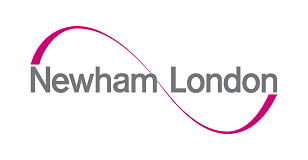                    Reward & Recognition Claim formApril 2021 to March 2022Reward and Recognition Scheme:London Borough of Newham (LBN)) and its contractors recognise the need to reward the contribution that customers make towards developing and enhancing their services. They have implemented a Reward and Recognition Policy that clearly outlines what rewards, financial or otherwise, are associated and paid where necessary. As previously advised, the Council and any other organisation running this programme cannot be held responsible for any benefit or tax implications that might arise if you claim these payments. If you are unsure then please seek suitable expert advice.If you have attended any meetings or event, as listed below, then you are entitled to claim payment under the Council’s Reward and Recognition Policy scheme and also expenses for travel and some other costs. Co-Production team use only					amountCo-Production Team					£ 		£Adults & Health (main contract)					£Adults & Health (not main contract)				£Other                        							£								Total 	£Please complete all of this form to make your claim. Incomplete forms may lead to a delay in your payment.PLEASE WRITE CLEARLYName: Address: Post Code: 	Phone: PAYMENT METHODRequest for Reward & Recognition payments will normally be made by BACS transfer directly to a nominated bank account. Initial payment may be made by cheque and in some circumstances shopping vouchers may be issued.PLEASE INDICATE CHOICE OF PAYMENT METHODBACS [      ]         	SHOPPING VOUCHER [     ]									ASDA	    [     ] or								Sainsbury’s  [     ]	CUSTOMER BANK DETAILS – First claim onlyConsent: By signing here you agree for your details to be used to set you up as an Individual Vendor to receive this and future Reward and Recognition Payments via BACS.Signed:							Date:Please send or email claims to:Co-Production Team (R&R)Farheen Butt		co-productionteam@newham.gov.uk 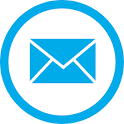 		07812460214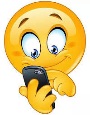 You can take a photo or scan the form and send it to us that way.If in any doubt please check with your Lead Officer or project lead person BEFORE you make your claim.Claim for payment under the Reward & Recognition SchemePlease write clearlyClaim for Taxi or Public Transport Expenses(If using Taxicard then only claim the first £5 of each journey)Travel by Private VehicleTotal Amount Claimed is:Reward and Recognition					£Taxi or Public Transport					£Phone or broadband costs (must be agreedwith Lead Officer in advance)				£Carer or care costs (must be agreedwith Lead Officer in advance)				£Private Vehicle							£Total Payment Claimed					£	                                                        I make the above claim and confirm that I attended meetings on the dates stated.Signed: 							Date: On receipt of this claim, payment will normally be made within 21 days but in some cases this may be up to 28 days. All receipts must be provided with this claim and if not, there may be a delay in payment.Claims should normally be made at the end of each month in which the work took place. Any claims over 3 months old may be refused.Your contact information may be used to send you Co-Production related information. If you want to receive this information please tick here.  [        ]Co-Production Receipt for Care costsCustomer/Resident’s name:Address:Post Code:Email: I certify that the above claim is accurate.Signature:Name:								Date:CLAIMS FOR CARE COSTS WILL NOT BE PAID UNLESS THIS FORM IS COMPLETED IN FULL AND RETURNED WITH YOUR CLAIM. FAILURE TO INCLUDE THIS FORM WITH YOUR CLAIM MAY LEAD TO A DELAY IN PAYMENT.Full name on bank accountName of BankAccount Number:Sort code:Building Society roll numberHome Address:Home Address:Post Code:Email (To receive Remittance advice):Title of meeting e.g. NCPF(A) plus name of Lead OfficerDate of meetingHours Claimed (or part hour)Current rate is £10.85 from 1/4/21 to 31/3/22 onlyTotal Amount Claimed£Total ClaimedTotal ClaimedTotal ClaimedUse this calculator to work out the correct amount to be claimed. Use this calculator to work out the correct amount to be claimed. Use this calculator to work out the correct amount to be claimed. Use this calculator to work out the correct amount to be claimed. Use this calculator to work out the correct amount to be claimed. ½ hour1.5 hours2 hours2.5 hours3 hours£5.43£16.28£21.70£27.13£32.55Meeting dateTaxi FarePublic TransportTotal Claimed£Total ClaimedTotal ClaimedTotal Claimed£Meeting DateRegistration Number (if applicable)Return Miles TravelledRate per MileCars - 0.45pCycles - 0.20pTotal Claimed £Total ClaimedTotal ClaimedTotal ClaimedTotal Claimed£Date of meeting/eventHours being claimed(agreed with Lead Officer in advance)Rate being paid per hour(agreed with Lead Officer in advance)Relationship of carer to customer/residente.g. family member; friend; registered carer